Comportements et stratégies : trouver des erreurs et des termes manquantsComportements et stratégies : trouver des erreurs et des termes manquantsComportements et stratégies : trouver des erreurs et des termes manquantsL’élève prend des cubes emboîtables, mais a de la difficulté à créer une régularité croissante.L’élève crée une régularité croissante avec des termes manquants ou des erreurs, mais ne peut pas déterminer la règle de la régularité de son partenaire et prédire les termes manquants et corriger les erreurs.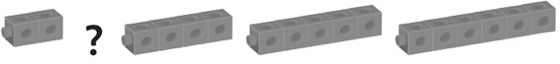 L’élève explique la règle, mais a de la difficulté à prédire les termes manquants dans une régularité croissante.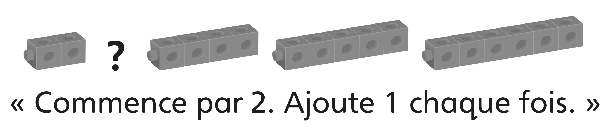 Observations et documentationObservations et documentationObservations et documentationL’élève explique la règle, mais a de la difficulté à corriger les erreurs dans une régularité croissante.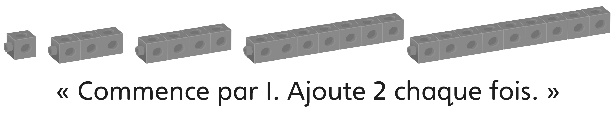 L’élève prédit les termes manquants et corrige les erreurs dans des régularités croissantes, mais a de la difficulté à expliquer comment il a trouvé les termes manquants ou les erreurs.L’élève réussit à prédire les termes manquants et à corriger les erreurs dans des régularités croissantes et à justifier son raisonnement.Observations et documentationObservations et documentationObservations et documentation